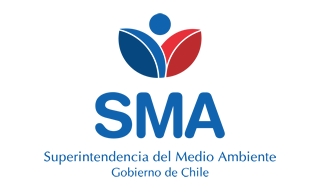 
INFORME DE FISCALIZACIÓN AMBIENTAL
Normas de Emisión
ROXANNA LTDA. (PUERTO MONTT)
DFZ-2015-8250-X-NE-EI
1. RESUMEN.
El presente documento da cuenta del informe de examen de la información realizado por la Superintendencia del Medio Ambiente (SMA), al establecimiento industrial “ROXANNA LTDA. (PUERTO MONTT)”, en el marco de la norma de emisión DS.46/02 para el reporte del período correspondiente a AGOSTO del año 2015.
2. IDENTIFICACIÓN DEL PROYECTO, ACTIVIDAD O FUENTE FISCALIZADA
3. ANTECEDENTES DE LA ACTIVIDAD DE FISCALIZACIÓN
4. ACTIVIDADES DE FISCALIZACIÓN REALIZADAS Y RESULTADOS
	4.1. Identificación de la descarga
	4.2. Resumen de resultados de la información proporcionada
5. CONCLUSIONES
La información aportada por el titular no presenta inconformidades a la Norma de Emisión DS.46/02  respecto de la materia objeto de la fiscalización.
6. ANEXOSNombreFirma
Aprobado
Elaborado
JUAN EDUARDO JOHNSON VIDAL
VERÓNICA GONZÁLEZ DELFÍN
08-06-2016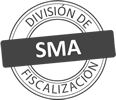 Titular de la actividad, proyecto o fuente fiscalizada:
ROXANNA LTDA.Titular de la actividad, proyecto o fuente fiscalizada:
ROXANNA LTDA.RUT o RUN:
77170060-8RUT o RUN:
77170060-8Identificación de la actividad, proyecto o fuente fiscalizada:
ROXANNA LTDA. (PUERTO MONTT)Identificación de la actividad, proyecto o fuente fiscalizada:
ROXANNA LTDA. (PUERTO MONTT)Identificación de la actividad, proyecto o fuente fiscalizada:
ROXANNA LTDA. (PUERTO MONTT)Identificación de la actividad, proyecto o fuente fiscalizada:
ROXANNA LTDA. (PUERTO MONTT)Dirección:
CAMINO AL TEPUAL KM. 2,7Región:
X REGIÓN DE LOS LAGOSProvincia:
LLANQUIHUEComuna:
PUERTO MONTTCorreo electrónico:
GERENCIAPRODUCCION@ROXANA-LTDA.COMCorreo electrónico:
GERENCIAPRODUCCION@ROXANA-LTDA.COMTeléfono:
Teléfono:
Motivo de la Actividad de Fiscalización:Actividad Programada de Seguimiento Ambiental de Normas de Emisión referentes a la descarga de Residuos Líquidos para el período de AGOSTO del 2015.Materia Específica Objeto de la Fiscalización:Analizar los resultados analíticos de la calidad de los Residuos Líquidos descargados por la actividad industrial individualizada anteriormente, según la siguiente Resolución de Monitoreo (RPM):
SISS N° 3893 de fecha 06-12-2007Instrumentos de Gestión Ambiental que Regulan la Actividad Fiscalizada:La Norma de Emisión que regula la actividad es:
N° 46/2002 Establece Norma de Emisión de Residuos Líquidos a Aguas SubterráneasPunto DescargaNormaTabla cumplimientoMes control Tabla CompletaCuerpo receptorCódigo CIIU N° RPMFecha emisión RPMÚltimo período Control DirectoPUNTO 1 (INFILTRACION)DS.46/02TABLA 1NO TIENEACUIFERO MV31141389306-12-200708-2014N° de hechos constatadosN° de hechos constatadosN° de hechos constatadosN° de hechos constatadosN° de hechos constatadosN° de hechos constatadosN° de hechos constatadosN° de hechos constatados1234567Punto DescargaInformaEfectúa descargaEntrega dentro de plazoEntrega parámetros solicitadosEntrega con frecuencia solicitadaCaudal se encuentra bajo ResoluciónParámetros se encuentran bajo normaPresenta RemuestrasPUNTO 1 (INFILTRACION)SISISISISISISINO APLICAN° AnexoNombre Anexo 1Ficha de resultados de autocontrol PUNTO 1 (INFILTRACION)